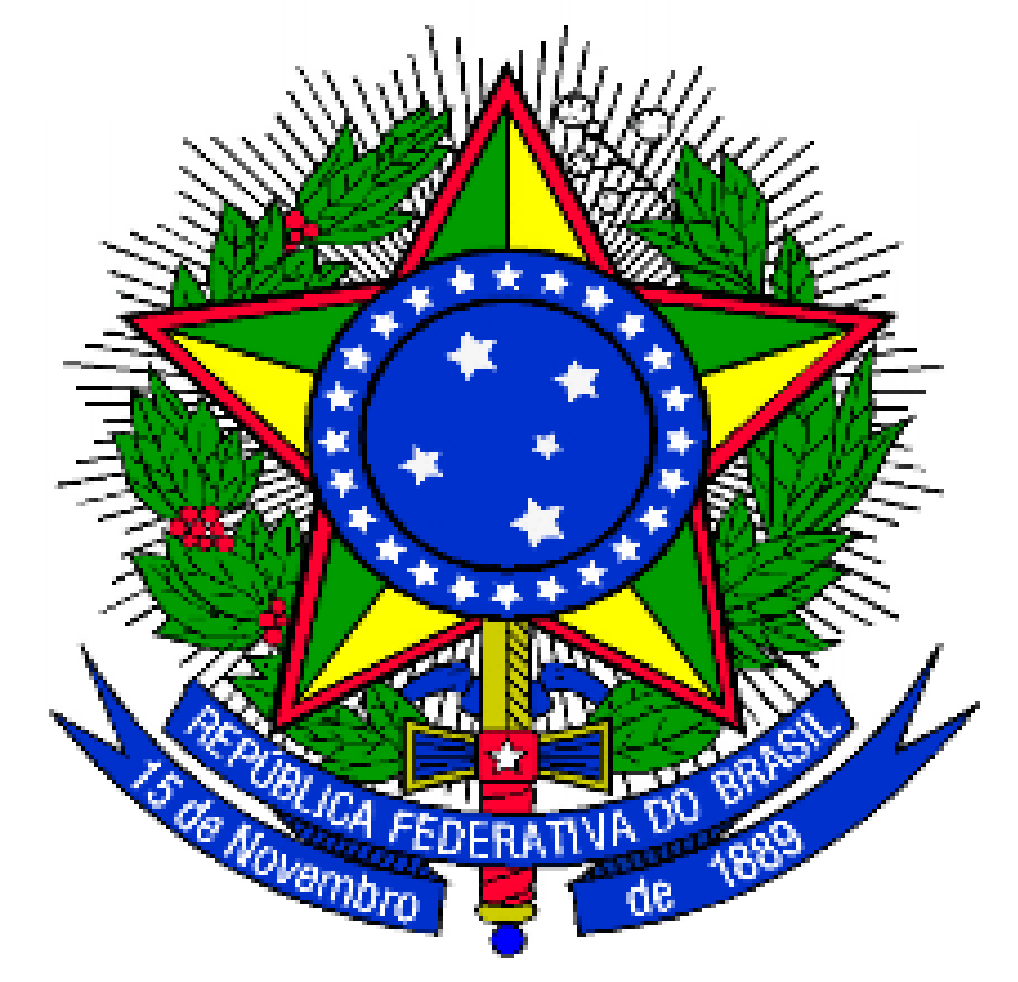 MINISTÉRIO DA EDUCAÇÃOSECRETARIA DE EDUCAÇÃO PROFISSIONAL E TECNOLÓGICAINSTITUTO FEDERAL DE EDUCAÇÃO, CIÊNCIA E TECNOLOGIA DE MINAS GERAISGABINETE DA DIREÇÃO - CAMPUS OURO PRETORua Pandiá Calógeras, 898 – Bairro Bauxita- Ouro Preto – Minas Gerais- CEP: 35.400-000(31)3559-2112- gabinete.ouropreto@ifmg.edu.brANEXO IIIROTEIRO PARA ELABORAÇÃO DO PROJETO DE EXTENSÃO NA LINHA DE ESPORTE E LAZER DO IFMG - CAMPUS OURO PRETO.Importante: não identificar com o nome do proponente A formatação do projeto deverá ser a seguinte: papel branco A4; fonte Arial 11, estilo normal, para o texto, e Arial 14, negrito, para os títulos e subtítulos; todas as margens com  (superior, inferior, esquerda e direita); e espaçamento 1,5 entre linhas. Utilizar as normas da ABNT para referências. Os projetos devem conter de  15 páginas, incluindo gráficos, tabelas, quadros, figuras, apêndices e capa. A segunda via impressa seguirá as mesmas orientações acima, exceto a identificação do pesquisador [ou equipe] na capa.CAPA:PROJETO DE EXTENSÃO NA LINHA DE ESPORTE E LAZER DO IFMG - CAMPUS OURO PRETO.Título do ProjetoLocal e dataCONTRA-CAPA:RESUMO O resumo deverá limitar-se a 300 palavras, no máximo, contendo o problema e sua relevância, o público envolvido, os objetivos, a metodologia.PALAVRAS CHAVES (No máximo 5 palavras chaves)Introdução: Este item deve conter além do detalhamento do problema, uma breve revisão da literatura sobre o tema a ser desenvolvido no projeto bem como o seu impacto.  Falar também sobre o público em potencial a ser atendido pela ação de extensão. As ações desenvolvidas deverão envolver a comunidade externa à instituição. ObjetivoS Explicitar os objetivos gerais e específicos e hipóteses (quando tiver). JUSTIFICATIVA Relevância científica e socioambiental da ação de extensão e também para a formação do bolsista. Público ALvoDescrever o público-alvo (comunidade interna e externa) que será atingido com este projeto.METODOLOGIA Descrever as atividades para execução do projeto e relacioná-las com o período de realização e com os objetivos propostos. Especificar a proposta metodológica da ação de extensão quando for o caso, linha pedagógica adotada, justificando carga horária, referencial teórico, tecnologias a serem utilizadas, instrumentos metodológicos e de rotinas, as atividades/etapas que compõem a proposta, a inter e/ou multidisciplinaridade na abordagem da realidade e suas dinâmicas. Caso haja a participação de outras parcerias, especificar as complementaridades e/ou sinergias existentes. Resumindo, a proposta metodológica deve conter as etapas e instrumentos de “como” os objetivos serão alcançados. Devem-se indicar os mecanismos de acompanhamento e avaliação de ações de extensão. É relevante descrever sucintamente os procedimentos a serem adotados para realizar a avaliação contínua e sistemática das atividades. Caso a ação de extensão ultrapasse o horizonte definido no cronograma de execução, definir como será garantida sua continuidade e como este projeto poderá ser útil para outras instituições. INFRAESTRUTURA Descrever os recursos, materiais e equipamentos necessários, bem como a origem destes materiais e equipamentos. PLANO DE TRABALHO Descrever sucintamente as AÇÕES previstas para cada objetivo específico. Responda objetivamente: o que será feito, com que objetivo, quando será realizado e o responsável pelas atividades que serão executadas.*Identificar quem é o responsável pela atividade. Ex: orientador, co-orientador, bolsista 1, bolsista 2 (para o caso de mais de um bolsista por projeto). PARCERIAS Citar as possíveis parcerias necessárias para a realização do projeto. RESULTADOS E/OU PRODUTOS ESPERADOS PARA NOVOS PROJETOS E JÁ OBTIDOS NO CASO DE RENOVAÇÃO – COLOCAR “NÃO SE APLICA” PARA OS SUBITENS QUE NÃO CONSTAREM DA PROPOSTA.Descrever produtos e resultados finais esperados nos seguintes aspectos: Tecnológico Descrever em linhas gerais os impactos tecnológicos. Social Descrever em linhas gerais como o projeto afetará a vida das pessoas envolvidas. Ambiental Descrever em linhas gerais os impactos ambientais do projeto. Econômico Descrever em linhas gerais os impactos econômicos do projeto. REFERÊNCIAS BIBLIOGRÁFICAS Listar as referências segundo as normas ABNT. Título do projeto:Título do projeto:modalidade do projeto:modalidade do projeto:EXTENSÃOEXTENSÃOtipo de projeto:tipo de projeto:(   ) Novo(   ) RenovaçãoLINHA DE EXTENSÃO: LINHA DE EXTENSÃO: ESPORTE E LAZERESPORTE E LAZERLocal onde vai ser desenvolvido:Local onde vai ser desenvolvido:Ouro Preto, ______ de _______________________de________.Ouro Preto, ______ de _______________________de________.Atividade (s)Objetivo (s)Período de RealizaçãoResponsável*